Final Examination Second trail/ Spring course (2017-2018)……………………………………………………………………………………………………………………………Q1/ Answer 4 of the following:                                                                                             (60 marks)                                                                                                                                                                                       1-What are the functions of: Uterus, Goblet cells, testes and epidydymus. 2-Enumerate the methods of pregnancy detection? Explain ultrasonography method?3-What are the primary and secondary malformation (abnormalities) in sperm shapes?4-Enumerate the main causes of infertility in Male? Explain the nutritional factors?Q2/A- Mention the  advantages of artificial vaginal method .                                                  (10 marks)                                                                                                                                                                                               B- Explain the Interest of  egg yolk.                                                                                              (10 marks)Q3/  in the examination of the semen the semen volume was ejaculation = 6 ml , sperm concentration   of ejaculation and one (800)  million sperm, the ratio of the movement of individual (90%), the ratio of sperm normal   (90%) concentration of sperm for  inseminated one (20) million sperm. Calculate the ratio   of diluter that we need to diluted the    ejaculate?                                                                                                                                                                                                                                                                                                                                   (20 marks)           Mr. Edres Abdulla Hamadamen                                                                             lecturer                                                                                                                                University of Salahaddin 	College  of  AgricultureDept.of Animal resourceStage- 3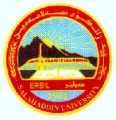 Subject: Practical Reproductive physiology And Artificial InseminationTime:1 hours